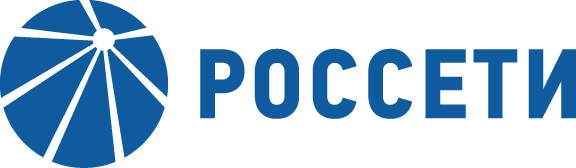 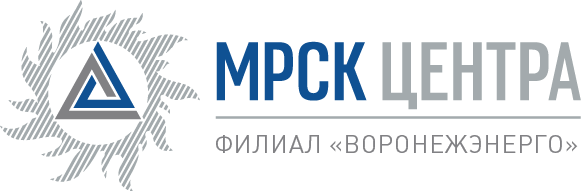 ИНФОРМАЦИОННОЕ СООБЩЕНИЕг.  Воронеж 							                        19 марта  2018  годаВоронежэнерго предупреждает об ответственности за хищение электроэнергииСпециалисты филиала ПАО «МРСК Центра» - «Воронежэнерго» предупреждают об ответственности  потребителей за бездоговорное, безучетное потребление электроэнергии, а также использование различной аппаратуры для изменения показаний приборов учёта электроэнергии.При выявлении любых  фактов «энерговоровства» составляются акты, по которым недобросовестным потребителям необходимо  возместить ущерб сетевому предприятию. С нарушителей, которые не сделают это добровольно,  задолженность будет взыскиваться в судебном порядке с возложением всех судебных расходов на виновных лиц.  Кроме того, в правоохранительные органы направляются  заявления для возбуждения дел об административном правонарушении. Энергетики напоминают, что законодательство  предусматривает  строгое наказание в отношении энерговоров. В случае выявления хищений электроэнергии нарушитель не только компенсирует ущерб электросетевой компании, но и привлекается к уголовной или административной ответственности с выплатой штрафа.  Следует отметить, что с 1 января 2016 г. в России ужесточена административная ответственность за самовольное подключение к сетям и использование электроэнергии, а также нарушение правил пользования электроэнергией и правил устройства и эксплуатации энергопотребляющих установок. В частности, увеличены размеры штрафов за самовольное подключение и использование электроэнергии.От преступных действий похитителей в значительной степени страдают и добросовестные потребители, исправно оплачивающие счета за электроэнергию: из-за краж  происходят перепады напряжения в сети, выходит из строя бытовая техника, повышается вероятность аварий, пожаров и несчастных случаев.Воронежэнерго призывает жителей Воронежской области совместными усилиями бороться с энерговорами - о  случаях хищения электрической энергии можно сообщать по телефону прямой линии энергетиков 8 800 50 50 115 (звонок бесплатный). Также можно оставить обращение на сайте компании www.mrsk-1.ruДля справки:Публичное акционерное общество «Российские сети» (ПАО «Россети») – оператор энергетических сетей в России – является одной из крупнейших электросетевых компаний в мире. Компания управляет 2,29 млн. км линий электропередачи, 480 тыс. подстанциями трансформаторной мощностью более 751 ГВА. В 2014 году полезный отпуск электроэнергии потребителям составил 715 млрд. кВт∙ч. Численность персонала Группы компаний «Россети» - 218 тысяч человек. Имущественный комплекс ОАО «Россети» включает в себя 43 дочерних и зависимых общества, в том числе 14 межрегиональных и магистральную сетевую компанию. Контролирующим акционером является государство в лице Федерального агентства по управлению государственным имуществом РФ, владеющее 85,3 % долей в уставном капитале.Публичное акционерное общество «Межрегиональная распределительная сетевая компания Центра» (ПАО «МРСК Центра») – сетевая компания, обеспечивающая электроэнергией предприятия и население 11 областей центральной части России общей площадью 457,7 тысяч квадратных километров. Компания осуществляет транспортировку и распределение электроэнергии по линиям электропередачи напряжением 0,4-110 кВ от магистральных сетей ФСК до  территориальных сетевых организаций, энергосбытовых организаций и крупных потребителей. Компания также осуществляет технологическое присоединение новых потребителей  к электрическим сетям и оказывает энергосервисные услуги. Крупнейшим держателем акций МРСК Центра является ОАО «Россети» (доля 50,23 % в уставном капитале Компании).В состав ПАО «МРСК Центра» входит 11 филиалов: Белгородэнерго, Брянскэнерго, Воронежэнерго, Костромаэнерго, Курскэнерго, Липецкэнерго, Орелэнерго, Смоленскэнерго, Тамбовэнерго, Тверьэнерго, Ярэнерго. 	Трудовой коллектив ПАО «МРСК Центра» насчитывает 29,9 тысяч человек. Производственный потенциал ПАО «МРСК Центра» составляет 2 363 подстанции напряжением 35-110 кВ совокупной мощностью 33 936 МВА и 95 183 трансформаторные подстанции напряжением 6-10 кВ общей мощностью 17 592 МВА. Общая протяженность воздушных линий электропередачи 0,4-110 кВ – 379 144 километра (по трассе), кабельных линий – 14 259 км. Филиал ПАО «МРСК Центра» – «Воронежэнерго» обеспечивает передачу, распределение электрической энергии для промышленности и сельского хозяйства, социальной сферы и населения Воронежской области – одного из самых больших регионов Центрального Черноземья (площадь Воронежской области - 52,4 тыс. кв. км, численность населения –  2,3 млн. человек).Основными видами деятельности филиала ПАО «МРСК Центра» - «Воронежэнерго» являются:- оказание услуг по передаче электроэнергии по сетям;- технологическое присоединение.Производственный потенциал Воронежэнерго:∙             Количество ПС 35-110 кВ – 294 шт. общей мощностью 4809,7 МВА ∙             Количество ТП, РП 6-10/0,4 кВ – 11 669 шт. общей мощностью – 1740,22 МВА ∙             Общая протяженность ЛЭП по трассе – 51 730,06 км, по цепям – 53 790 км∙             Объем переданной в 2014 году электроэнергии – 8 025 млн. кВт*ч∙             Общая численность персонала – 2 962 человека Первое электричество появилось в Воронеже в 1891 году, когда была построена и введена в эксплуатацию электростанция постоянного тока с двумя паровыми машинами мощностью по 40 лошадиных сил (около 30 кВт) в железнодорожных мастерских (ныне завод им. Дзержинского), от которой были освещены дуговыми фонарями производственные цеха и железнодорожный вокзал станции Воронеж. 19 сентября 1899 года состоялся пробный пуск электростанции на однофазном переменном токе мощностью 300 кВт, которая размещалась в Воронеже, на нынешней улице 25 Октября, в доме №43.  Воронежский энергокомбинат был организован приказом Наркомата тяжелой промышленности 1 января 1935 года, в его состав вошли ВОГРЭС, ГЭС-1 и электросетевое предприятие: управление сетей и подстанций (УСП). Эта дата считается Днем рождения Воронежской энергосистемы. В Единую энергосистему Европейской части страны Воронежская энергосистема вошла 30 декабря 1959 года. Пуск в 1964 году первого энергоблока на Нововоронежской атомной станции позволил начать интенсивную электрификацию районов области со строительством межсистемных, системообразующих и распределительных линий электропередачи и подстанций напряжением 35–110–220 кВ. Одновременно с изменением энергетического потенциала менялась и структура управления энергосистемой – от Воронежского энергокомбината до филиала публичного акционерного общества «МРСК Центра». 11 декабря 1992 года зарегистрировано Акционерное общество открытого типа энергетики и электрификации «Воронежэнерго». С апреля 2005 года предприятие входит в зону ответственности ОАО «МРСК Центра и Северного Кавказа». 31 марта 2008 года «Воронежэнерго» вошло в состав ПАО «МРСК Центра» в качестве филиала. 